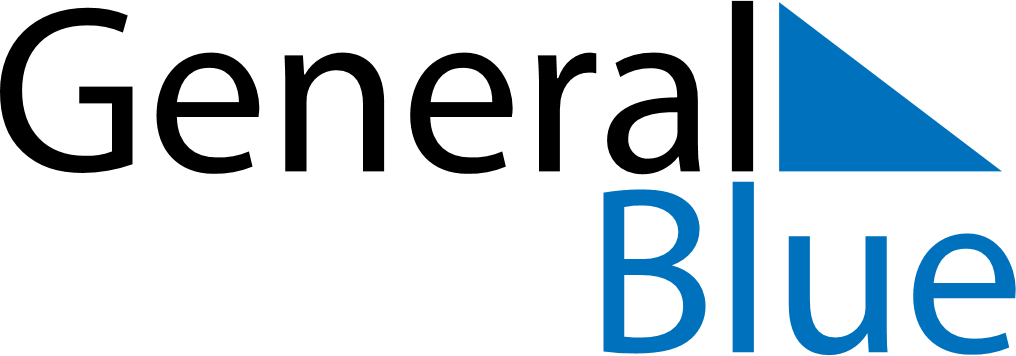 July 2021July 2021July 2021July 2021TurkeyTurkeyTurkeySundayMondayTuesdayWednesdayThursdayFridayFridaySaturday12234567899101112131415161617Democracy and National Unity Day1819202122232324Feast of the Sacrifice (Eid al-Adha)2526272829303031